									С Образец бр. 7До Декан на Филозофскиот факултет - СкопјеМОЛБАза премин на нова студиска прорама	Oд ______________________________________________ индекс бр. _________студент на студиската програма __________________________.	Ве молам да ми овозможите да преминам од стара на нова студиската програма  ___________________________________, сметано од зимски/летен семестар од учебната _____/_____ година, бидејќи ги немам завршено студиите во рокот предвиден со актите на Факултетот. Последен запишан семестар е летен/зимски семестар во учебната 20___/20____ година.Согласен-а сум да ми се изврши признавање на остварени кредити и еквиваленција на предметите и кредитите, и по завршување на оваа постапка да ги продолжам студиите со поднесување на трошоците на студирање (кофинансирање).	Со почит,									          Студент									_________________									Телефон за контакт							               __________________________Прилог: уверение за положени испити, уплатницa и индексНапомена: молбата треба да биде таксирана со 50,00 ден. и заверена во архивата на факултетот.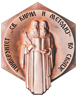 РЕПУБЛИКА СЕВЕРНА МАКЕДОНИЈАУниверзитет „Св. Кирил и Методиј” - СкопјеФилозофски факултет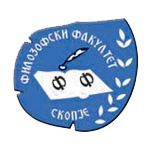 Број:     /  Датум: __ . __.20_____ година С К О П Ј Е